ПРОЕКТ УЛЬЯНОВСКАЯ ГОРОДСКАЯ ДУМАРЕШЕНИЕО внесении изменений в
решение Ульяновской Городской Думы от 25.09.2019 № 90 «Об утверждении Положения об особо охраняемой природной территории местного значения «Свияжская эколого-рекреационная зона»В соответствии с Федеральным законом от 10.01.2002 № 7-ФЗ 
«Об охране окружающей среды», Федеральным законом от 14.03.1995 
№ 33-ФЗ «Об особо охраняемых природных территориях», Федеральным законом от 06.10.2003 № 131-ФЗ «Об общих принципах организации местного самоуправления в Российской Федерации», решением Ульяновской Городской Думы от 25.12.2002 № 222 «Об утверждении Положения 
«О территориальной охране природы г. Ульяновска», постановлением администрации города Ульяновска от 28.03.2023 № 270 «О некоторых вопросах регулирования создания, изменения площади и границ особо охраняемых природных территорий местного значения, расположенных на территории муниципального образования «город Ульяновск», и их ликвидации», руководствуясь Уставом муниципального образования «город Ульяновск», Ульяновская Городская ДумаРЕШИЛА:1. Внести в Положение об особо охраняемой природной территории местного значения «Свияжская эколого-рекреационная зона» утверждённое решением Ульяновской Городской Думы от 25.09.2019 № 90, следующие изменения:1) абзац второй пункта 1.3 раздела 1 изложить в следующей редакции:«Общая площадь земельного участка ООПТ МЗ «СЭРЗ» составляет 56,20 га, из них: зона покоя составляет 23,04 га, рекреационная зона составляет 33,16 га.»;2) приложение 1 «Особо охраняемая природная территория местного значения «Свияжская эколого-рекреационная зона» изложить в следующей редакции:«Приложение 1  к ПоложениюОсобо охраняемая природная территория 
местного значения «Свияжская эколого-рекреационная зона»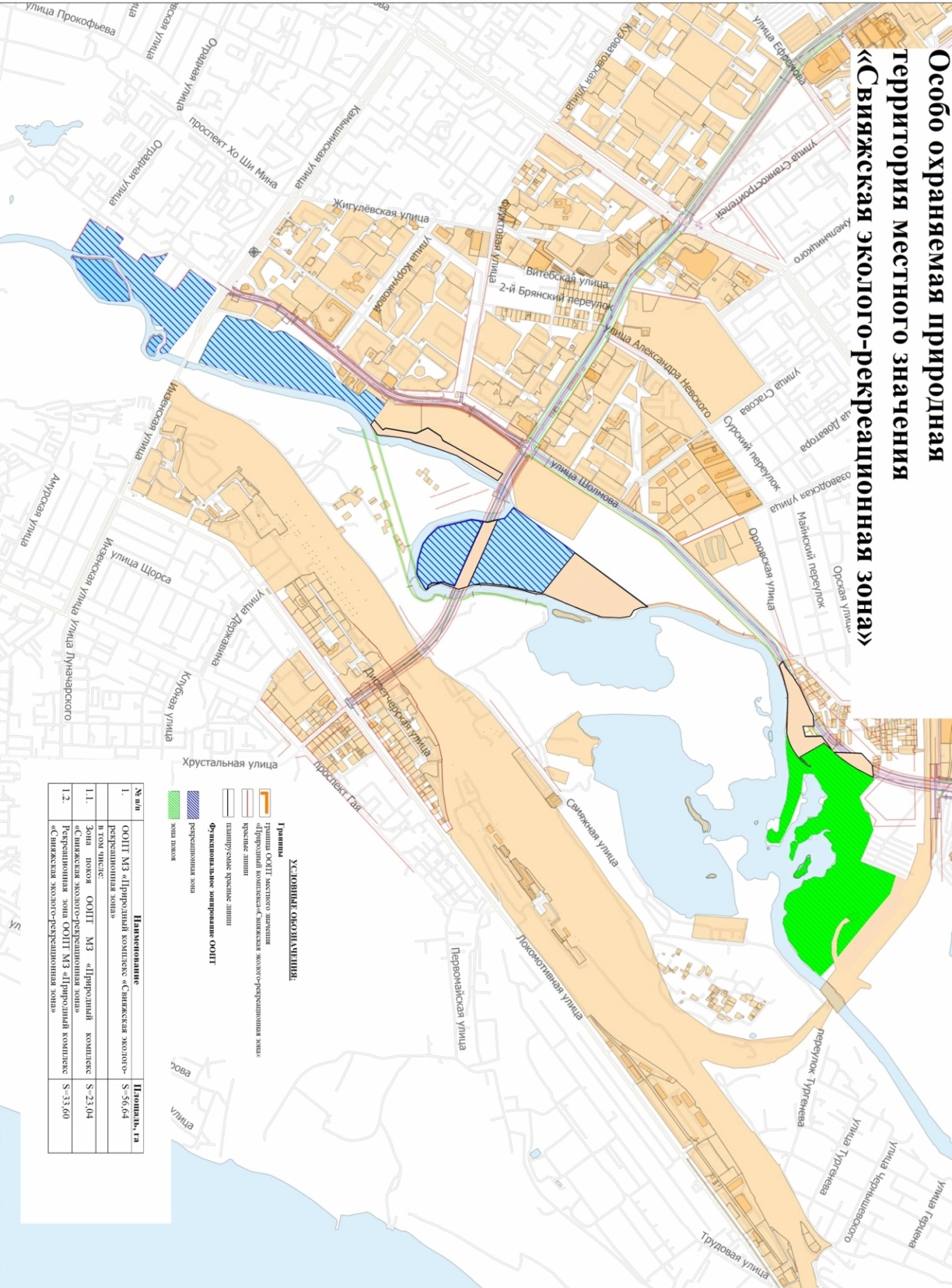 3) приложение 2 «Координаты характерных (поворотных) точек границ Особо охраняемой природной территории местного значения «Свияжская эколого-рекреационная зона» (система координат МСК-73)» изложить в следующей редакции: «Приложение 2к ПоложениюКоординаты характерных (поворотных) точек границ Особо охраняемой природной территории местного значения «Свияжская эколого-рекреационная зона» (система координат МСК-73)».2. Настоящее решение вступает в силу на следующий день после дня его официального опубликования.	Председатель УльяновскойГородской Думы                                                                               И.В.НожечкинОбозначение характерной 
(поворотной) точки границX, мY, м15036762253418,1925036812253430,1735036872253441,7845036942253452,9855037012253463,7165037092253473,9275037162253481,585037192253485,1195037272253492,63105037372253501,03115037442253506,35125037472253508,75135037522253511,87145037582253515,75155037622253509,73165037512253502,99175037412253495,56185037322253487,46195037202253475,68205038112253422,9215038122253421,58225038242253433,33235038412253450,11245038482253455,97255038512253457,72265038732253476,61275039062253500,96285039412253523,06295039782253542,81305040052253555,34315040062253566,97325039492253632,08335039712253688,4345039872253697,67355040042253760,93365039532253884,69375040942253941,47385041352253957,91395041182253996,71405041072253998,2415041032254008,86425041262254038,66435038992254315,06445038892254309,47455038772254292,02465038672254255,44475038632254241,74485038662254190495038772254157,35505038902254132,05515039202254116,61525039352254112,47535039452254107,3545039482254096,28555039412254084,64565039292254081,55575039142254093,52585038992254101,51595038862254111,05605038732254125,52615038592254145,73625038402254201,41635038412254250,24645038502254278,78655037982254331,71665037872254320,37675037232254265,09685037002254226,19695036752254189,14705036592254144,82715036522254125,52725036552254105,39735036652254094,53745036712254079,68755036592254066,49765036582254051,03775036662254025,48785036752254009,7795037242253983,26805037352253958,5815037402253960,47825037462253959,43835037532253953,87845037602253953,75855037712253946,1865037812253946,11875037912253948,77885038052253948,78895038152253943,56905038212253929,07915038252253916,9925038392253912,97935038432253908,8945038442253901,84955038502253901,38965038592253890,9975038612253851,06985038572253847,45995038492253845,81005038422253835,71015038442253821,81025038472253820,241035038472253814,821045038342253804,631055038312253797,781065038222253788,441075038132253781,7910850381222537761095038202253768,931105038312253769,971115038402253771,251125038442253765,961135038372253761,521145038202253755,31155038112253760,291165038002253764,251175037972253770,551185037852253777,851195037662253777,461205037562253785,21215037512253793,151225037432253799,81235037202253812,151245037112253812,5212550370822538281265036952253854,331275036952253862,61285036932253870,691295036912253872,81305036912253879,061315036892253880,651325036852253878,641335036822253873,031345036792253870,141355036792253859,51365036812253852,821375036842253845,291385036852253839,181395036822253827,961405036832253814,911415036902253807,751425036972253804,881435037022253806,981445037052253810,761455037072253810,381465037092253804,621475037072253800,871485037012253796,511495037032253778,781505036982253773,631515036982253767,771525037062253751,481535037132253750,761545037212253747,731555037312253744,831565037372253735,971575037412253734,521585037502253724,111595037512253719,291605037532253715,311615037642253715,531625037862253712,041635037902253708,881645037902253700,381655038072253683,951665038072253676,061675038152253647,321685038242253640,821695038292253630,181705038272253623,531715038202253618,111725038052253598,111735038012253586,891745037762253544,481755037702253540,551765037312253539,971775037292253551,761785037222253616,661795036782253733,551805036382253811,331815036192253811,361825036022253810,431835035912253802,091845035892253784,471855035952253764,081865036082253756,261875036172253767,791885036292253772,891895036332253769,231905036372253762,691915036412253715,951925036662253643,411935036792253547,191945036662253452,761955036662253382,331965036682253391,651975036722253405,915036762253418,191985037612253887,011995037592253887,122005037592253891,322015037452253904,392025037422253910,222035037452253915,242045037452253920,362055037442253927,12065037342253929,532075037282253936,62085037112253945,942095036992253945,532105036972253943,212115036972253936,212125036992253934,662135036992253928,812145037042253923,952155037132253921,332165037182253918,532175037222253912,182185037292253906,822195037302253900,712205037402253891,452215037422253887,942225037422253877,22235037472253871,552245037532253870,692255037552253869,862265037592253871,811985037612253887,012275027142252832,612285026812252828,662295026492252821,142305026402252818,462315026252252815,12325025582252801,292335025292252798,792345024912252794,62355024752252793,812365024342252801,662375024222252807,072385025362252547,922395025652252541,772405025992252499,512415028382252675,832275027142252832,612425024792252553,892435023682252805,562445023652252804,282455023492252799,292465023432252798,042475023282252791,692485023162252789,932495023022252794,022505022812252794,092515022672252802,062525022582252820,632535022552252820,822545022262252771,522555022202252753,112565022252252706,3525750224422526432585022652252613,392595023032252576,562605024352252546,622425024792252553,892615015432251770,362625015762251766,662635016402251808,712645016592251817,062655016882251810,112665017072251815,92675017712251856,812685018742251934,442695019072252002,112705019932252064,572715020212252040,292725020962252096,912735020562252150,52745020402252173,832755020192252142,592765019462252083,732775018782252061,952785017322252033,272795015852252003,492805014912251968,282815014042251942,052825013702251933,752835014112251845,682845014782251749,282615015432251770,362855012172251887,762865012222251877,862875012302251869,162885012382251861,642895012442251857,132905012432251851,152915012432251825,972925012452251818,982935012362251810,682945012292251791,292955012192251788,262965012122251787,612975012042251786,932985011972251785,692995011912251782,113005011862251772,13015011862251765,653025011842251760,973035011812251749,813045011772251742,753055011732251736,273065011672251725,673075011612251717,413085011502251701,493095011382251695,53105011262251690,113115011202251683,613125011162251676,543135011002251628,963145010862251603,633155010442251528,273165010382251523,523175010282251518,733185010022251510,853195009812251510,633205009492251509,713215009312251510,683225009032251503,113235009272251463,573245009602251412,263255009742251390,063265009942251405,393275010042251414,813285010132251401,493295010742251447,373305010502251479,753315011302251539,373325011532251507,763335011762251524,43345012272251515,563355012482251505,283365011872251587,143375012762251652,323385013352251570,563395014382251644,813405014222251665,593415013752251733,483425013122251817,873435012862251842,383445012462251893,333455012382251893,823465012322251896,113475012242251896,023485012202251894,232855012172251887,763495009512251649,413505009242251611,463515008922251563,663525008872251537,193535008702251528,853545008702251521,943555008782251519,293565009022251524,513575009342251529,843585009992251530,473595010132251534,213605010282251543,143615010522251589,13625010722251611,883635010862251632,223645010972251690,963655010772251693,593665010422251692,843675010072251691,373685009862251677,473495009512251649,413695011952251887,753705011932251897,123715011902251904,273725011852251905,623735011732251898,183745011662251888,1937550116522518773765011732251857,793775011842251836,913785011952251830,563795012062251831,133805012172251828,583815012212251829,343825012242251833,743835012242251842,553845012172251852,233855012072251863,923865012002251873,773695011952251887,75